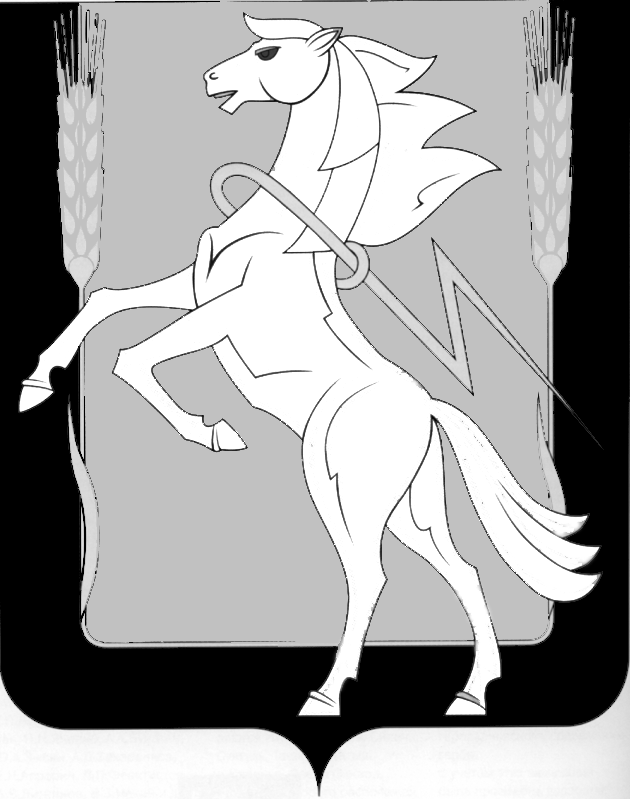 СОБРАНИЕ ДЕПУТАТОВ СОСНОВСКОГО МУНИЦИПАЛЬНОГО РАЙОНАшестого созываРЕШЕНИЕ от «18» августа 2021 года № 169О   внесении   изменений   в   Положение«О     Почетном     звании       « Почетныйгражданин Сосновского муниципального района »,       утвержденное       РешениемСобрания         депутатов      Сосновского муниципального района от 17.02.2021г. № 87В соответствии с Федеральным законом от 06.10.2003 года №131-ФЗ «Об общих принципах организации местного самоуправления в Российской Федерации», Уставом Сосновского муниципального района, Собрание депутатов Сосновского муниципального района шестого созыва, Р Е Ш А Е Т:Внести в Положение «О Почетном звании «Почетный гражданин Сосновского муниципального района», утвержденное Решением Собрания депутатов Сосновского муниципального района от 17.02.2021г. № 87 следующие изменения:1) в пункте 4, 5 слова «  рассмотрению материалов о присвоении Почетного звания «Почетный гражданин Сосновского муниципального района при» » заменить словом  «  награждению ».Направить настоящее Решение Главе Сосновского муниципального района для подписания и опубликования.Опубликовать настоящее Решение в информационном бюллетене «Сосновская Нива» и разместить на официальном сайте органов местного самоуправления Сосновского муниципального района www.chelsosna.ru в сети «Интернет». Настоящее Решение вступает в силу с момента его опубликования.Глава  Сосновского                                                       Председатель Собраниямуниципального района                                                депутатов Сосновского                                                                                         муниципального района  ___________Е.Г.Ваганов                                               __________Г.М. Шихалева